Spring Musical Audition Questions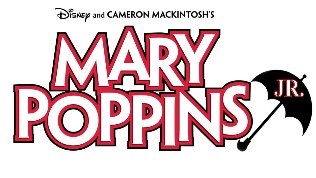 Do I have to audition to be involved? Yes, and no. If you want to be in the cast, you must audition. If you want to be involved in technical aspects of the show, you only have to sign up by emailing Chelsea!What do I do for the audition? We will have an audition workshop/dance audition December 3rd to help you prepare. At the workshop, you will learn a short excerpt from a song and be given a few lines to read at your audition. We will also host a parent information meeting following each workshop. Do I have to come to every day of auditions?No. You will sign up for one two-minute, private audition from 6:00-8:00pm on either Dec. 4th or 5th. Everyone must attend the dance audition on Dec. 3rd during the audition workshop. The cast will be announced the week of Dec. 10th. When are rehearsals, and how often do I have to be there?  Rehearsals will be Monday, Tuesday, and Thursday January 8th-March 14th. In January and February, Monday rehearsals will be after school, 3:20pm-5:00pm. Tuesday and Thursday rehearsals will be in the evening, 6:00-7:30pm. Performances are March 15-17. Students are required to attend all rehearsals to which they are called. Every performance March 15th-March 17th is mandatory. If students miss more than three rehearsals, they will be cut from the production. Consider this before auditioning.Is there a cost to participate? Yes. Cast members will pay a $125 fee to help cover costumes, props, and materials for the production. Some scholarships are available. Fees will be paid online after auditions and must be paid by January 8, 2019.Who can audition?All 5th-8th graders may audition for the principle cast. All 2nd-4th graders may join the Rising Stars troupe who will perform with the principle cast for a couple of numbers during each performance. Rising Stars will rehearse on a different schedule to the principle cast. If I audition, am I guaranteed a role? There are 25 named characters and an ensemble in the production. Depending upon the number of people who audition, we may double the cast (two Mary’s, two Bert’s, etc.) and split the performances to showcase more talent, have a core cast of leading roles and double the ensemble who will split performances, or have a single cast. While we want to honor St. Luke’s no-cut policy, we also want to give students a great opportunity and lots of time on stage. I had a speaking part last year. Am I guaranteed another one this year? No. All roles will be cast based on who best fits the expectations of the role. There are non-singing parts for anyone nervous about singing publicly!I have never auditioned before, but I really want to be in the show!Great! Part of our mission with this program is to encourage students and help them build positive habits. Chelsea Anderson, our director for the past three St. Luke musicals, is back this year and will guide you through your audition if you are feeling nervous. Don’t let nerves hold you back! Be brave and take the leap!  I missed the audition! Can I still be involved? No one will be added to the cast following auditions. If you want to be involved, you must audition Dec. 4th-5th. 